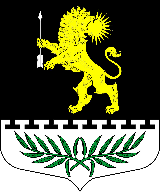 Ленинградская областьЛужский муниципальный районСовет депутатов Серебрянского сельского поселенияРЕШЕНИЕ От 11 декабря 2023 года                              № 212О внесении изменений в Положение о конкурсе на замещение должности главы администрации Серебрянского сельского поселения Лужского муниципального района Ленинградской области, утвержденное решением совета депутатов муниципального образования Серебрянское сельское поселение Лужского муниципального района Ленинградской области от 27 сентября 2019 г. № 6В соответствии с Федеральным законом от 2 марта 2007 г. № 25-ФЗ «О муниципальной службе в Российской Федерации», Федеральным законом от 8 июня 2020 г. № 181-ФЗ «О внесении изменений в отдельные законодательные акты Российской Федерации в связи с принятием Федерального закона «О внесении изменений в Федеральный закон «Об индивидуальном (персонифицированном) учете в системе обязательного пенсионного страхования» и отдельные законодательные акты Российской Федерации», Федеральным законом от 31 июля 2020 г. № 268-ФЗ «О внесении изменений в отдельные законодательные акты Российской Федерации», на основании протеста Лужской городской прокуратуры от 30.11.2023 г. № 7-01-2023, бланк АГ № 524064, совет депутатов муниципального образования Серебрянское сельское поселение Лужского муниципального района Ленинградской области РЕШИЛ:1. В пункте 4.2 Положения о конкурсе на замещение должности главы администрации Серебрянского сельского поселения Лужского муниципального района Ленинградской области, утвержденного решением совета депутатов муниципального образования Серебрянское сельское поселение Лужского муниципального района Ленинградской области от 27 сентября 2019 г. № 6:1) абзац шестой изложить в следующей редакции:«- копию трудовой книжки, заверенную нотариально или кадровой службой по месту службы (работы), и (или) сведения о трудовой деятельности, оформленные в установленном законодательством Российской Федерации порядке, и (или) иные документы, подтверждающие служебную (трудовую) деятельность, за исключением случаев, когда трудовой договор (контракт) заключается впервые;»;2) абзац восьмой изложить в следующей редакции:«4.1) копию документа, подтверждающего регистрацию в системе индивидуального (персонифицированного) учета, за исключением случаев, когда трудовой договор (контракт) заключается впервые;».2. Настоящее решение опубликовать в газете «Лужская правда. Серебрянское сельское поселение» и разместить на официальном сайте Серебрянского сельского поселения: серебрянское.рф.3. Настоящее решение вступает в силу с момента опубликования.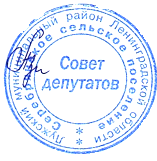 Глава Серебрянского сельского поселения,исполняющий полномочия председателясовета  депутатов                                                                                                         А.В. Александрова